Publicado en Madrid el 02/12/2020 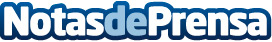 El Mejor vino Amontillado del Mundo 2020 es de HarveysEl vino español Harveys Very Old Amontillado V.O.R.S. se alza con el galardón a Mejor vino Amontillado en la IWC. Antonio Florido, finalista a Mejor Enólogo de Vinos Fortificados 2020. Harveys Palo Cortado Blend Medium V.O.R.S. queda entre los finalistas al galardón más importante de la competiciónDatos de contacto:Prensa659402334Nota de prensa publicada en: https://www.notasdeprensa.es/el-mejor-vino-amontillado-del-mundo-2020-es-de Categorias: Internacional Nacional Gastronomía Restauración Consumo http://www.notasdeprensa.es